ALL SAINTS WESTON CHILDREN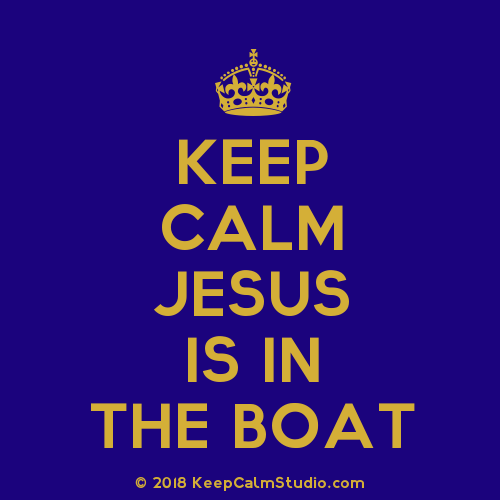 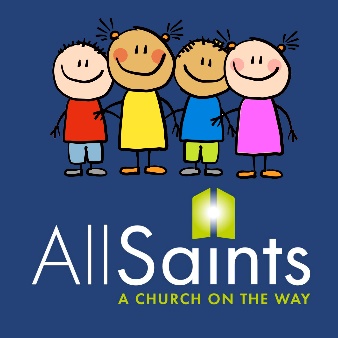 SUNDAY 22nd MarchTheme – Following JesusPrepare:Take a minute of quiet, listen to your breathing and in your head ask God to speak to you this morning.Write down a list of 10 things you are thankful for today.Praise:Sing your favourite worship song or watch and join in with one of these songs on Youtube.https://www.youtube.com/watch?v=hQS2HHayr38 – All Through Historyhttps://www.youtube.com/watch?v=OaW_4MWSE6I – My Lighthousehttps://www.youtube.com/watch?v=1FY4C930M2Y – Jesus You’re My SuperheroGame:Challenge a sibling or parent to see how many items you can collect from around your house beginning with the first letter of your own names (Remember to put the items back afterwards).Story: Today we are thinking about Jesus asking us to be his followers and what that means.Watch the story about Jesus calling Peter to be his disciple. https://www.youtube.com/watch?v=EhIwTU9RbxYActivity:Imagine you are like Peter in the story. Find a way to build a boat (picture, cutting and sticking, lego) put yourself and Jesus in the boat together. Take a photo and send it to me phil@allsaintsweston.org.uk and I will try to publish them on the church website.Think:How do you think Peter felt about Jesus asking him to be his follower?How do you feel about Jesus asking you to follow him?What amazing things that Jesus did would you like to do?What thinks happened to Jesus that you might not want to happen to you?In Luke 9:23 Jesus says: “If anyone wants to follow me, he must say ‘no’ to the things he wants. Every day he must be willing even to die on a cross, to follow me.”What things below do you think Jesus would consider most important?Pray:Sometimes Jesus asks us to put his plan to love and serve other people before the stuff we want to get out of life. Ask God to help you think more about giving and helping other people this week.Challenge:This week find a way you could help or show loving kindness to someone in a new way. Ask your parents to share it with me (Phil) and I will let everyone else know to encourage them.